COURSE ENROLMENT FORM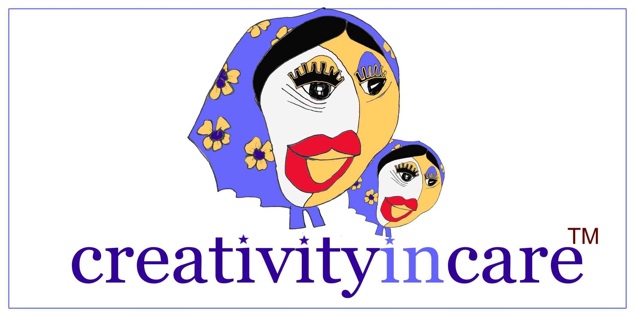 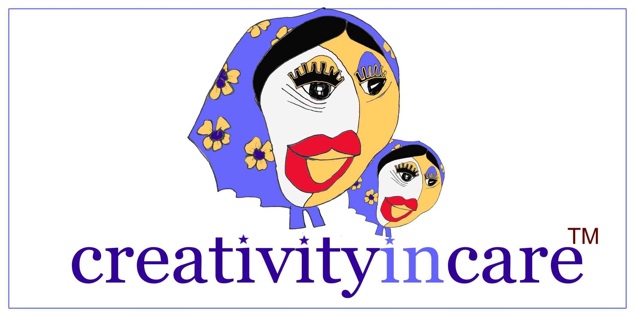 2-day – Creativity in dementia careName: Address:Postcode:Telephone number:  E-mail: Which course: Anam Cara Inverness, IV3 8PN Date: Tue July 31st Wed August 1st 9:30am registration  10am – 4pmCan we please add you to our list of contacts?Data protection: information contained in this form is required for administration only. Personal data will NOT be disclosed for any unrelated purpose